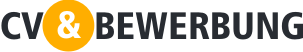 Schmidt und Hoff GmbH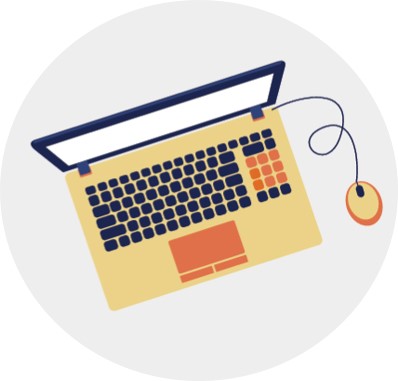 Marketingverantwortlicher Peter SchmidtDatum 00.00.00Effektiver Koordinator bewirbt sich um Stelle als Marketing AssistentSehr geehrter Herr Schmidt,ich würde mich sehr freuen, wenn ich meine positive Energie als Marketing Assistentin bei Olsen und Jensen einsetzen dürfte. Es wäre mir ein Vergnügen, mit neuen Herausforderungen arbeiten zu können und diese in einem zielgerichteten und effektiven Alltag zu integrieren – damit habe ich bereits Erfahrung gesammelt.Die Erfahrung, die ich mitbringen kann, habe ich durch meine Arbeit als Verkaufs-, und Servicemitarbeiterin sowie als Sekretärin in einer Verkaufsabteilung sammeln können. Ich mag das bunte Treiben in einer Verkaufs-, und Marketingabteilung und habe in der Vergangenheit u.a. bei der Entwicklung der Kundenpflege mitgewirkt, Events geplant und strukturiert und war Koordinatorin diverser Werbekampagnen. Darüber hinaus habe ich im Telefondienst gearbeitet, Korrekturlesungen vorgenommen und E-Mail Korrespondenzen geführt sowie diversen Aufgaben und anfallende Arbeiten ausgeführt. Meine persönlichen Kompetenzen und Fähigkeiten haben folgendes Profil: selbständig, motiviert, mit einem guten Überblick. Ich beherrsche Deutsch und Englisch in Schrift und Sprache und bin erfahren im Gebrauch von Office und Photoshop. Zudem bin ich kreativ und verfüge über den Willen, Aufgaben auszuführen, bis das Ziel erreicht ist.Als Kollegin und Mitarbeiterin bin ich gut darin, effektive Arbeitsverhältnisse zu etablieren. Ich habe einen respektvollen Zugang zu anderen und deren Meinung und bin eine gute Mannschaftspielerin – gemeinsam sind wir durch unsere verschiedenen Kompetenzen stark. Ich freue mich auf ein persönliches Gespräch in dem ich gerne meine Kompetenzen vertiefe und mehr über die Stelle erfahren möchte.Mit freundlichen Grüßen,Marlene TestTestweg 34, 		Mobil 012/1425 142530160 Hannover	E-Mail malene@test.de